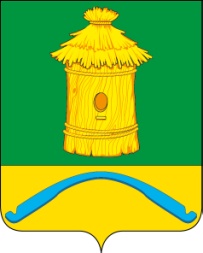 СОВЕТ НАРОДНЫХ ДЕПУТАТОВПОДКОЛОДНОВСКОГО  СЕЛЬСКОГО ПОСЕЛЕНИЯБОГУЧАРСКОГО МУНИЦИПАЛЬНОГО РАЙОНАВОРОНЕЖСКОЙ ОБЛАСТИРЕШЕНИЕот  «07» июля 2022 г.  № 121         с. ПодколодновкаО проведении публичных слушаний в Подколодновском сельском поселении  Богучарского муниципального района по   решению Совета народных депутатов Подколодновского сельского поселения «Об утверждении проекта решения Совета народных депутатов Подколодновского сельского поселения «О внесении изменений и дополнений в Устав Подколодновского сельского поселения Богучарского муниципального района Воронежской области» 	В соответствии с Федеральным законом от 06.10.2003 № 131 – ФЗ «Об общих принципах организации местного самоуправления в Российской Федерации», Уставом Подколодновского сельского поселения Богучарского муниципального района, Положением о публичных слушаниях в Подколодновском сельском поселении, утвержденным решением Совета народных депутатов Подколодновского сельского поселения от 25.12.2009 № 221, Совет народных депутатов Подколодновского сельского поселения Богучарского муниципального района решил: Провести 27.07.2022 года в 10-00 часов в здании администрации Подколодновского сельского поселения   публичные слушания по решению Совета народных депутатов Подколодновского сельского поселения «Об утверждении проекта решения Совета народных депутатов Подколодновского сельского поселения «О внесении изменений и дополнений в Устав Подколодновского  сельского поселения Богучарского муниципального района Воронежской области». 2. Утвердить следующий состав оргкомитета по проведению публичных слушаний: 1) Пелихов В.И.- глава Подколодновского сельского поселения;2) Кулакова Т.И.- ведущий специалист администрации Подколодновского сельского поселения;3) Фисенко В.С.- депутат Совета народных депутатов Подколодновского сельского поселения;4) Гончаров В.К.- депутат Совета народных депутатов Подколодновского сельского поселения;5) Ступинкова О.Н.- депутат Совета народных депутатов Подколодновского сельского поселения.3.  Составу оргкомитета обнародовать на территории Подколодновского  сельского поселения:- сообщение о проведении публичных слушаний не позднее, чем за 15 дней до даты проведения;- решение участников публичных слушаний.4. Контроль за исполнением настоящего решения возложить на главу Подколодновского сельского поселения.Глава Подколодновского сельского поселения Богучарского муниципального района Воронежской области                                                                    В.И. Пелихов